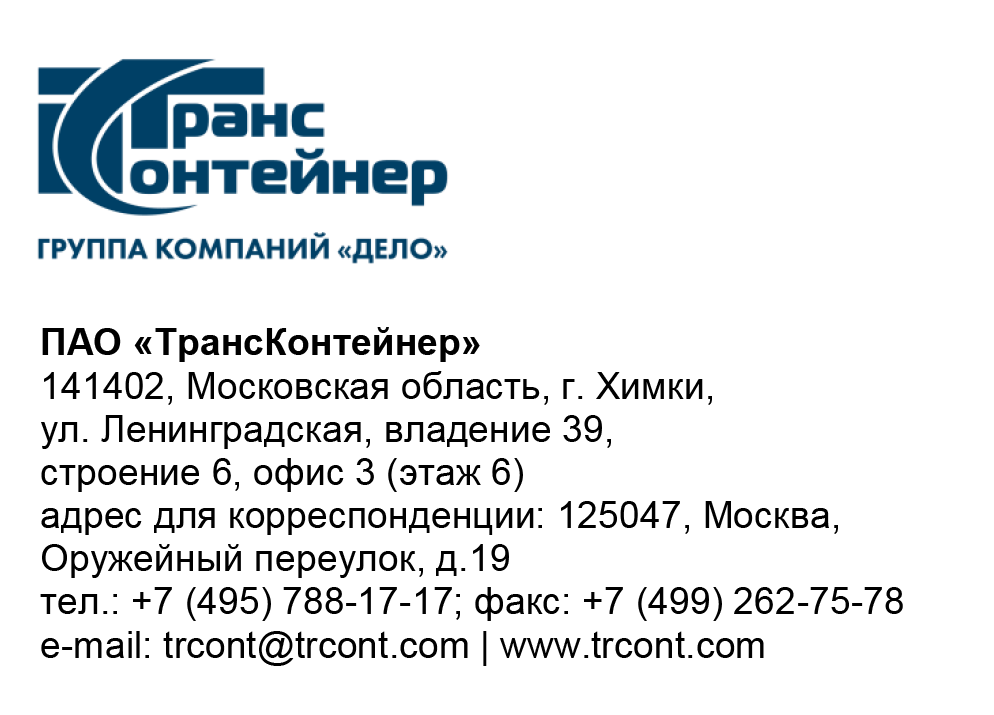 ВНИМАНИЕ!ПАО «ТрансКонтейнер» информирует о внесении изменений в документацию о закупке открытого конкурса в электронной форме № ОКэ-ЦКПМО-21-0015 по предмету закупки «Оказание услуг и выполнение работ по организации участия в выставке ИННОПРОМ (06-09 июля 2021 года, г. Екатеринбург)» (Открытый конкурс)1. Пункт 1.1.1. раздела 1 «Общие положения» документации о закупке изложить в следующей редакции:«Публичное акционерное общество «Центр по перевозке грузов в контейнерах «ТрансКонтейнер» (ПАО «ТрансКонтейнер») (далее – Заказчик), руководствуясь Положением о закупках ПАО «ТрансКонтейнер», утвержденным решением совета директоров ПАО «ТрансКонтейнер» от 30 апреля 2020 г. (далее – Положение о закупках), проводит открытый конкурс в электронной форме № ОКэ-ЦКПМО-21-0015 по предмету закупки «Оказание услуг и выполнение работ по организации участия в выставке ИННОПРОМ (05-08 июля 2021 года, г. Екатеринбург)» (далее – Открытый конкурс).».2. Пункт 4.2. раздела 4 «Техническое задание» документации о закупке изложить в следующей редакции:«4.2.Наименование услуг, работОрганизация участия в следующей выставке:»3. Пункт 4.5.6. раздела 4 «Техническое задание» документации о закупке изложить в следующей редакции:«4.5.6. Оказание услуг кейтерингаУслуги кейтеринга должны быть оказаны из расчета 15 человек в день в период проведения Выставки (с 05 по 08 июля 2021 года). К услугам кейтеринга относятся:- ежедневное обеспечение кофе-брейков (2 раза в день);- ежедневное обеспечение обедов (салаты, горячие блюда, снеки).»Обеденное меню должно быть предварительно согласовано с Заказчиком.».4. Пункт 4.7. раздела 4 «Техническое задание» документации о закупке изложить в следующей редакции:«4.7. Условия предоставления гарантии.Гарантийный срок нормальной эксплуатации выставочного стенда и входящих в него инженерных систем, оборудования, материалов устанавливается на время проведения Выставки с даты подписания акта технической приемки выставочного стенда до 08 июля 2021 года включительно. Гарантии качества распространяются на все конструктивные элементы объекта и работы, выполняемые исполнителем.Если в период гарантийной эксплуатации выставочного стенда обнаружатся дефекты, препятствующие нормальной его эксплуатации, то они должны быть устранить за счет лица, оказывающего услуги и выполняющего работы, и в согласованные с Заказчиком сроки.».5. Пункты 1, 7, 14, 26 раздела 5 «Информационная карта» документации о закупке изложить в следующей редакции:« ».6. Пункты 1.4, 1.5, 4.1.8, 9.1, 10.1, а также Приложение № 3 и Приложение к акту технической приемки выставочного стенда в эксплуатацию (Приложение № 4) к проекту Договора на оказание услуг и выполнение работ, содержащемуся в Приложении № 5 к документации о закупке, изложить в следующей редакции:«1.4. Срок начала оказания Услуг и выполнения Работ по настоящему Договору – с даты подписания настоящего Договора. Срок окончания оказания Услуг и выполнения Работ по настоящему Договору - 08 июля 2021 года включительно.»;«1.5. Дата начала проведения Выставки - 09.00 часов 05 июля 2021 года. Дата окончания Выставки – 18.00 часов 08 июля 2021 года.»;«4.1.8. Передать Заказчику смонтированный выставочный стенд, включая все элементы его конструкции, а также дополнительное оборудование и/или мебель во временное пользование, не позднее 20.00 04 июля 2021 года по местному времени.»;«9.1. Договор вступает в силу с даты его подписания Сторонами и действует до 08 июля 2021 года включительно, а в части взаиморасчетов – до полного исполнения Сторонами своих обязательств по Договору.»;«10.1. Гарантийный срок нормальной эксплуатации выставочного стенда и входящих в него инженерных систем, оборудования, материалов (далее – объект) устанавливается на время проведения Выставки с даты подписания Сторонами акта технической приемки выставочного стенда по 08 июля 2021 года включительно. Гарантии качества распространяются на все конструктивные элементы  объекта и Работы, выполняемые Исполнителем.»;«Приложение № 3
к Договору на оказание услуг и выполнение работ№____________________от «___»_________20__ г.Календарный план»;«Приложение к Акту технической приемки выставочного Стенда в эксплуатациюот __.__. __.__.____ (чч.мм. дд.гггг)Перечень выявленных недостатков при технической приемке выставочного Стенда в эксплуатацию по спецификации к договору на оказание услуг и выполнение работ от «___»_________2021 г. №______________ Исполнитель в соответствии с пунктом 4.1.8. Договора обязуется устранить выявленные недостатки не позднее 20 часов 00 минут 04.07.2021.В случае неустранения недостатков в вышеуказанный строк Исполнитель оплачивает Заказчику штраф в размере, указанном в приложении № 5 к Договору, а в случае невозможности эксплуатации выставочного Стенда во время прохождения выставки, Исполнитель уплачивает Заказчику штраф в трехкратном размере от цены Спецификации (без учета НДС) по соответствующей выставке.».Далее по тексту.Председатель Конкурсной комиссии аппарата управления			                                                           М.Г. КимНазвание мероприятияМесто проведенияСроки проведенияНаименованиеФормат участияПлощадь стендаИННОПРОМ 2021РФ, Екатеринбург, МВК «Екатеринбург-ЭКСПО».05-08 июля 2021Международная промышленная выставка ИННОПРОМ 2021Стенд50 кв. м.1.Предмет Открытого конкурсаОткрытый конкурс в электронной форме № ОКэ-ЦКПМО-21-0015 по предмету закупки «Оказание услуг и выполнение работ по организации участия в выставке ИННОПРОМ (05-08 июля 2021 года, г. Екатеринбург)»7.Место, дата и время начала и окончания срока подачи Заявок, открытия доступа к ЗаявкамЗаявки принимаются через ЭТП, информация по которой указана в пункте 4 Информационной карты с даты опубликования Открытого конкурса и до «26» мая 2021 г. 14 час. 00 мин. местного времени. Открытие доступа к Заявкам состоится автоматически в Программно-аппаратном средстве ЭТП в момент окончания срока для подачи Заявок.14.Срок (период), условия и место поставки товаров, выполнения работ, оказания услугСрок поставки товаров, выполнения работ, оказания услуг и т.д.: C даты подписания договора до 08 июля 2021 года включительноМесто поставки товаров, выполнения работ, оказания услуг и т.д.: Российская Федерация, Свердловская область, г. Екатеринбург, бульвар Экспо, 2А26.Срок действия договораС даты подписания сторонами договора и действует до 08 июля 2021 года включительно, а в части взаиморасчетов – до полного исполнения сторонами своих обязательств по договору.№ п/пНаименование услуг, работСроки оказания услуг, выполнения работ112311223344555667788Оказание услуг по обеспечению уборки выставочного стенда.19Обеспечение транспортировки выставочного грузаС даты подписания договора, но не позднее 04 июля 2021 годаОт Заказчика:________________    ______________(подпись)                                                 (Ф.И.О.)                                     От Исполнителя:________________    ______________(подпись)                                                      (Ф.И.О.)                                   № п/пВиды Услуг и Работ(заполняется в соответствии с перечнем видов Работ, указанным в приложении № 5 к Договору)Описание выявленных недостатков1Устройство освещения2Обеспечение электроснабжением3Монтаж конструктивных элементов стенда4Предоставление и расстановка мебели, электрооборудования и бытовых приборов5Предоставление, расстановка и обеспечение работоспособности мультимедийного оборудованияОт Заказчика:________________    ______________(подпись)                                                 (Ф.И.О.)                                     От Исполнителя:________________    ______________(подпись)                                                      (Ф.И.О.)                                   